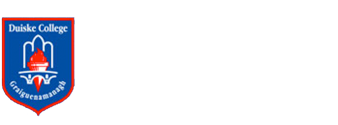   Annual Admission Notice 2024/2025The following Annual Admission Notice has been prepared by the board of Duiske College in respect of the admission of students to the school for the school year 2024/2025. This notice was published on 21/9/2023 .Total number of places available in First Year Group:35Number of places already allocated in First Year Group:Number of places left in First Year Group:35A copy of Duiske College’s Admission Policy is available at:School website www.duiskecollege.ie A copy of Duiske College’s Admission Policy is available at:School office (for printed copy)A copy of Duiske College’s Admission Policy is available at:By emailing info@duiskecollege.ieAn Application Form for admission to Duiske College is available from 14/9/2023 at: School website www.duiskecollege.ie An Application Form for admission to Duiske College is available from 14/9/2023 at: School office (for printed copy)An Application Form for admission to Duiske College is available from 14/9/2023 at: By emailing info@duiskecollege.ieAll applications to the First Year Group in Duiske College will only be accepted after the 1/10/2023 and the closing date for receipt of applications is the 30/10/2023. Applications received after this date will be considered and processed as late applications in accordance with the school’s Admission Policy.Applications received after this date will be considered and processed as late applications in accordance with the school’s Admission Policy.All applicants to the First-Year Group  will be notified of an offer of a place or refusal of admission by:3/11/2023Successful applicants to the First Year Group and/or Special Class must confirm their acceptance of an offer of admission by completing and returning the Acceptance Form on or before:17/11/2023Note: Failure to accept an offer of admission before the relevant deadline set out above may result in the offer being withdrawn.Note: Failure to accept an offer of admission before the relevant deadline set out above may result in the offer being withdrawn.